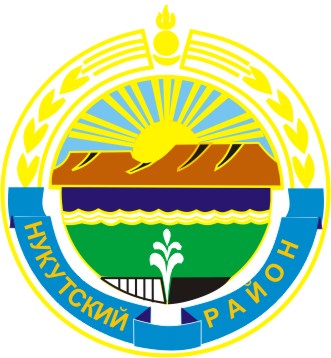 МУНИЦИПАЛЬНОЕ  ОБРАЗОВАНИЕ«НУКУТСКИЙ  РАЙОН»АДМИНИСТРАЦИЯМУНИЦИПАЛЬНОГО  ОБРАЗОВАНИЯ«НУКУТСКИЙ  РАЙОН»ПОСТАНОВЛЕНИЕот 30 апреля 2015 года                               № 229                                            п. НовонукутскийО комиссии по координации деятельностив сфере формирования доступной среды для жизнедеятельности инвалидов и других маломобильных групп населенияСогласно Федеральному закону от 03 мая 2012 года №46-ФЗ «О ратификации Конвенции о правах инвалидов», в соответствии со статьей 15 Федерального закона от 24 ноября 1995 года №181-ФЗ «О социальной защите инвалидов в Российской Федерации», в соответствии с Федеральным законом от 06.10.2003 № 131-ФЗ «Об общих принципах организации местного самоуправления в Российской Федерации», руководствуясь ст. 35 Устава муниципального образования «Нукутский район», Администрация ПОСТАНОВЛЯЕТ:Утвердить Положение о комиссии по координации деятельности в сфере формирования доступной среды для жизнедеятельности инвалидов и других маломобильных групп населения. (Приложение №1).Создать комиссию по координации деятельности в сфере формирования доступной среды для жизнедеятельности инвалидов и утвердить ее состав. (Приложение №2).Постановление Администрации от 23 января 2013 года №37 «О создании Комиссии по координации деятельности в сфере формирования доступной среды для жизнедеятельности инвалидов и других маломобильных групп населения» признать утратившим силуОпубликовать настоящее постановление в печатном издании «Официальный курьер» и разместить на официальном сайте муниципального образования «Нукутский район».Контроль за исполнением настоящего постановления возложить на заместителя мэра муниципального образования «Нукутский район» по социальным  вопросам М.П. Хойлову.          Мэр                                                                                                   С.Г. ГомбоевПриложение №1к постановлению АдминистрацииМО «Нукутский район»от 30.04.2015 г. № 229Положение о комиссии по координации деятельности в сфере формирования доступной среды для жизнедеятельности инвалидови других маломобильных групп населенияОбщие положения1.1.  Комиссия по координации деятельности в сфере формирования доступной среды для жизнедеятельности инвалидов и других маломобильных групп населения (далее - Комиссия) является постоянно действующим совещательным органом при заместителе мэра по социальным вопросам муниципального образования «Нукутский район», созданным в целях организации взаимодействия органов местного самоуправления с органами исполнительной власти региона и общественными организациями при рассмотрении вопросов, связанных с решением проблем инвалидности, инвалидов и других маломобильных групп населения (далее МГН) на территории муниципального образования «Нукутский район».1.2.  Комиссия в своей деятельности руководствуется Конституцией Российской Федерации, федеральными законами, указами и распоряжениями Президента Российской Федерации, постановлениями и распоряжениями Администрации муниципального образования «Нукутский район», настоящим Положением о комиссии по координации деятельности в сфере формирования доступной среды для жизнедеятельности инвалидов и других маломобильных групп населения (далее - Положение). 1.3. Положение и состав совета утверждаются постановлением Администрации муниципального образования «Нукутский район».Основные задачи Комиссии.2.1. Обеспечение взаимодействия органов местного самоуправления с органами исполнительной власти и общественными организациями при рассмотрении вопросов, связанных с решением проблем инвалидности и инвалидов в муниципальном образовании «Нукутский район».2.2. Анализ и обобщение информации о реализации на территории муниципального образования «Нукутский район» нормативных правовых актов, касающихся проблем инвалидности и инвалидов, в том числе рекомендаций структурным подразделениям Администрации муниципального образования «Нукутский район» и организациям по вопросам паспортизации и адаптации объектов социальной инфраструктуры и обеспечения доступности услуг для инвалидов и других МГН.2.3. Изучение и обобщение опыта работы общественных объединений и других заинтересованных организаций по участию в реализации государственной политики в области поддержки инвалидов в муниципальном образовании «Нукутский район».2.4. Рассмотрение проектов управленческих решений, в том числе программ и планов, в сфере формирования доступной среды жизнедеятельности с целью их корректировки и согласования, а также результатов исполнения этих решений, программ и планов.Полномочия Комиссии.Комиссия для решения возложенных на нее задач имеет право:3.1. Разрабатывать и вносить на рассмотрение мэру муниципального образования «Нукутский район», Думе муниципального образования «Нукутский район» предложения по вопросам, входящим в компетенцию Комиссии.3.2. Приглашать и заслушивать на заседания Комиссии по согласованию с руководителями представителей органов местного самоуправления, федеральных государственных учреждений, областных государственных учреждений, расположенных на территории муниципального образования «Нукутский район», представителей общественных объединений, научных и других организаций, средств массовой информации по вопросам повышения эффективности реализации государственной политики в муниципальном образовании «Нукутский район» в сфере социальной защиты и поддержки инвалидов и других МГН.3.3. Запрашивать и получать в установленном порядке необходимые материалы от органов исполнительной власти Иркутской области, органов местного самоуправления, общественных объединений, научных и других организаций по вопросам компетенции Комиссии.3. 4. Организация работы Комиссии.1) В состав Комиссии входят председатель, секретарь и члены Комиссии.2) Председатель Комиссии:-   Руководит работой Комиссии.- Определяет место и время проведения заседания Комиссии и утверждает повестку дня.- Дает поручения секретарю и членам Комиссии, подписывает протоколы и решения Комиссии. 3) Для решения конкретных вопросов Комиссия создает рабочую группу, руководитель и состав которой определяются по предложению членов Комиссии.План работы рабочей группы формируется по результатам заседания Комиссии с учетом предложений членов Комиссии.Руководитель рабочей группы отчитывается на заседании Комиссии об исполнении поручений Комиссии.4) Секретарь Комиссии осуществляет подготовку плана работы, формирование повестки дня и материалов к заседаниям Комиссии.5) Заседания Комиссии проводятся по мере необходимости, но не реже одного раза в квартал. О дате, месте проведения и повестке дня очередного заседания секретарь извещает членов Комиссии не позднее, чем за 5 дней до даты проведения заседания. В случае если член Комиссии по каким-либо причинам не может присутствовать на заседании, он обязан заблаговременно известить об этом секретаря Комиссии.6) Заседание Комиссии считается правомочным, если на нем присутствует не менее двух третей состава Комиссии.7) Решение Комиссии принимается простым большинством голосов от числа участвующих в заседании и оформляется протоколом, который подписывает председатель Комиссии. При равенстве голосов голос председательствующего на заседании является решающим. Решения Комиссии носят рекомендательный характер.Приложение №2к постановлению АдминистрацииМО «Нукутский район»от 30.04.2015 г. № 229Состав комиссии  по координации деятельности в сфере формирования доступной среды для жизнедеятельности инвалидовПредседатель Комиссии:Хойлова М.П. - заместителе мэра муниципального образования «Нукутский район» по социальным вопросамСекретарь Комиссии:Пластинина Е.И. – врио главного специалиста – юриста юридического отдела муниципального образования «Нукутский район»Члены Комиссии:Дульбеев А.В. – главный врач ОГБУЗ  Нукутская районная больница;Шаракшинова Е.С. – начальник МКУ «Управление образования администрации муниципального образования «Нукутский район»;Хушеева З.Д. – директор ОБГКУ «Управление социальной защитой населения по Нукутскому району»;Изыкенова Т.Я. – директор ОГБУ СО «Комплексный центр социального обслуживания населения Нукутского района»; Андреев А.В. – главный специалист по физической культуре и спорту Администрации муниципального образования «Нукутский район»;Андрианов С.В. – начальник отдела по архитектуре, строительству и ЖКХ Администрации муниципального образования «Нукутский район»;Баертуев А.Т. – председатель КУМИ МО «Нукутский район»;Сардонова Л.Ю. – директор ОГКУ ЦЗН Нукутского района (по согласованию);Главы сельских поселений (по согласованию);Гусева Л.Т. - председатель Нукутского районного совета ветеранов (по согласованию).